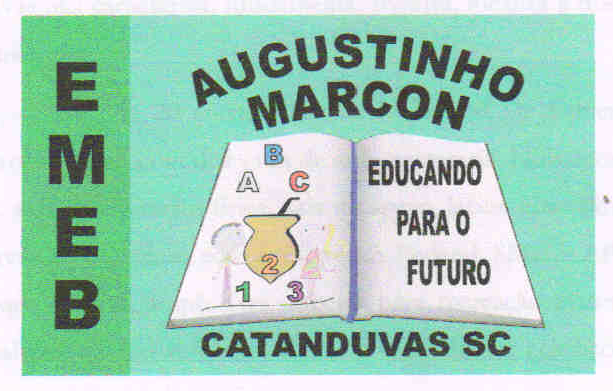                                                        ESCOLA MUNICIPAL DE EDUCAÇÃO BÁSICA AUGUSTINHO MARCON                                                       CATANDUVAS(SC), ABRIL DE 2020.                                                       DIRETORA: TATIANA M. B. MENEGAT.                                                                                                                                                                              ASSESSORA TÉCNICA-PEDAGÓGICA: MARISTELA B. BARAÚNA.                                                       ASSESSORA TÉCNICA-ADMINISTRATIVA: MARGARETE P. DUTRA.                                                                                                                                          PROFESSORA: JANETE TACIANA DE MARQUIAS.                                                       5º ANOS 2ATIVIDADE 1 E 2 ATIVIDADES DE MATEMÁTICAOLÁ! QUERIDA GABRIELI. FAZER A DATA;ESCREVA O SEU NOME COMPLETO.FAÇA TUDO COM CALMA E BEM CAPRICHADO. DATA 06/04/2020RESOLVA AS ATIVIDADES IZADORA COMPROU UMA DÚZIA DE OVOS. CALCULE QUANTOS OVOS HÁ EM UMA DÚZIA.______________ILUSTRE.     ELA USOU A METADE PARA FAZER OMELETE. CALCULE O VALOR QUE REPRESENTA  MEIA DÚZIA___________________  ILUSTRE.   2) AGORA, COMPLETE.  A) UMA DÚZIA DE OVOS SÃO____ UNIDADES. B) UMA DÚZIA E MEIA DE OVOS SÃO ____ UNIDADES.C) DUAS DÚZIAS DE OVOS SÃO ____ UNIDADES.      D) TENHO 9 BALAS PARA COMPLETAR 12, FALTAM ___ UNIDADES  SITUAÇÕES-PROBLEMA UM DIA, A PROFESSORA PEDIU ÀS CRIANÇAS QUE TROUXESSEM SUAS COLEÇÕES DE FIGURINHAS PARA A ESCOLA.  CHEGANDO NA CLASSE, CADA UMA CONTOU E APRESENTOU SUA COLEÇÃO AOS COLEGAS. VEJA.  CITE O NOME DA CRIANÇA QUE: A) TINHA MAIS FIGURINHAS. _________________________________________  B) TINHA MENOS FIGURINHAS. ________________________________________  C) CALCULE O TOTAL DE FIGURINHAS DO YURI E DO LUCAS.                             CÁLCULO                                              RESPOSTA     D) CITE O NÚMERO DE FIGURINHAS QUE A IZADORA TINHA A MAIS DO QUE A JÚLIA.    CÁLCULO                                              RESPOSTA   E) CALCULE A QUANTIDADE DE FIGURINHAS O LUCAS PRECISA CONSEGUIR PARA FICAR COM A MESMA QUANTIDADE DE FIGURINHAS QUE A IZADORA.    CÁLCULO                                              RESPOSTAIZADORA356JÚLIA227YURI148LUCAS243